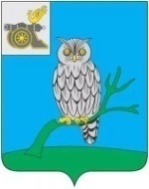 АДМИНИСТРАЦИЯ МУНИЦИПАЛЬНОГО ОБРАЗОВАНИЯ«СЫЧЕВСКИЙ РАЙОН»  СМОЛЕНСКОЙ ОБЛАСТИ П О С Т А Н О В Л Е Н И Еот  07 июля 2021 года  № 346В соответствии с Бюджетным кодексом Российской Федерации и решением Сычевской районной Думы «О бюджетном процессе                                      в муниципальном образовании «Сычевский район» Смоленской области» Администрация муниципального образования «Сычевский район» Смоленской области п о с т а н о в л я е т:1. Внести изменения в Положение о порядке осуществления мероприятий, связанных с разработкой проекта  бюджета муниципального района на очередной финансовый год и плановый период, подготовкой документов и материалов, обязательных для представления одновременно                        с проектом решения о бюджете муниципального района  на очередной финансовый год и плановый период, утвержденное постановлением Администрации муниципального образования "Сычевский район" Смоленской области от 21.02.2017 года № 83 (в редакции постановления от  07.02.2020 года № 78), изложив его в новой редакции.2. Разместить настоящее постановление на официальном сайте Администрации муниципального образования "Сычевский район" Смоленской области в сети Интернет.Глава муниципального образования«Сычевский район» Смоленской области                                     Т.В. Никонорова(в редакции постановлений Администрации муниципальногообразования "Сычевский район"Смоленской области от 07.02.2020 года № 78,от 07.07.2021 года № 346) ПОЛОЖЕНИЕо порядке осуществления мероприятий, связанных с разработкой проекта  бюджета муниципального района на очередной финансовый год и плановый период, подготовкой документов и материалов, обязательных для представления одновременно с проектом решения о бюджете муниципального района  на очередной финансовый год и плановый период1. Общие положения1.1. Настоящее Положение определяет порядок и сроки осуществления мероприятий, связанных с составлением проекта  бюджета муниципального района на очередной финансовый год и плановый период, подготовкой документов и материалов, обязательных для представления одновременно                      с проектом решения бюджете муниципального района  на очередной финансовый год и плановый период.1.2. В настоящем Положении используются следующие понятия:- субъекты бюджетного планирования муниципального образования «Сычевский район» Смоленской области (далее - субъекты бюджетного планирования) – органы местного самоуправления муниципального образования «Сычевский район»  Смоленской области, а также структурные подразделения Администрации муниципального образования «Сычевский район»  Смоленской области и учреждения, являющиеся в соответствии                            с решением о бюджете муниципального района  на очередной финансовый год и плановый период главными распорядителями средств бюджета муниципального района;- бюджет субъекта бюджетного планирования муниципального образования «Сычевский район» Смоленской области (далее - бюджет субъекта бюджетного планирования) - используемый для целей бюджетного планирования общий объем расходов субъекта бюджетного планирования, включая расходы подведомственных ему распорядителей и (или) получателей средств  бюджета муниципального района;- действующие обязательства муниципального образования «Сычевский район» Смоленской области - расходные обязательства муниципального образования «Сычевский район» Смоленской области, подлежащие исполнению в текущем финансовом году, очередном финансовом году и плановом периоде за счет средств  бюджета муниципального района  в объеме, установленном в соответствии с  нормативными правовыми актами муниципального образования «Сычевский район»  Смоленской области, договорами и соглашениями, не предлагаемыми (не планируемыми)                               к изменению в текущем финансовом году, в очередном финансовом году или                     в плановом периоде, к признанию утратившими силу либо к изменению                          с увеличением объема бюджетных ассигнований, предусмотренного на исполнение соответствующих обязательств в текущем финансовом году, включая договоры и соглашения, заключенные (подлежащие заключению) получателями средств  бюджета муниципального района во исполнение указанных  нормативных правовых актов муниципального образования «Сычевский район»  Смоленской области;- принимаемые обязательства муниципального образования «Сычевский район» Смоленской области - расходные обязательства муниципального образования «Сычевский район» Смоленской области в объеме, установленном  нормативными правовыми актами муниципального образования «Сычевский район» Смоленской области, договорами и соглашениями, предлагаемыми (планируемыми) к принятию или изменению в текущем финансовом году, в очередном финансовом году или в плановом периоде, к принятию либо к изменению с увеличением объема бюджетных ассигнований, предусмотренного на исполнение соответствующих обязательств в текущем финансовом году, включая договоры и соглашения, подлежащие заключению получателями средств  бюджета муниципального района во исполнение указанных нормативных правовых актов муниципального образования «Сычевский район»  Смоленской области;- бюджет действующих обязательств муниципального образования «Сычевский район»  Смоленской области - объем бюджетных ассигнований, необходимых для исполнения действующих обязательств муниципального образования «Сычевский район» Смоленской области в текущем финансовом году, очередном финансовом году и плановом периоде;- бюджет принимаемых обязательств муниципального образования «Сычевский район» Смоленской области - объем бюджетных ассигнований, необходимых для исполнения принимаемых обязательств муниципального образования «Сычевский район»Смоленской области в текущем финансовом году, очередном финансовом году и плановом периоде.Иные термины и понятия, используемые в настоящем Положении, применяются в значениях, определенных Бюджетным кодексом Российской Федерации.2. Общие вопросы разработки проекта решенияо бюджете муниципального района на очередной финансовый год и плановый период2.1. Администрация муниципального образования «Сычевский район» Смоленской области:а) утверждает  муниципальные  программы, впервые предлагаемые                      к финансированию за счет средств  бюджета муниципального района с начала очередного финансового года.2.2. Финансовое управление Администрации муниципального образования «Сычевский район»  Смоленской области (далее – Финансовое управление):а) разрабатывает проект решения о бюджете муниципального района на очередной финансовый год и плановый период;б) разрабатывает совместно с отделом экономики и комплексного развития   Администрации  муниципального образования «Сычевский район»  основные направления бюджетной и налоговой политики   муниципального образования «Сычевский район» Смоленской области;в) обеспечивает методологическое руководство разработкой субъектами бюджетного планирования, органами местного самоуправления муниципального образования "Сычевский район" Смоленской области прогнозных данных консолидированного бюджета муниципального образования "Сычевский район" Смоленской области на очередной финансовый год и плановый период;г) разрабатывает и представляет в Комиссию при Администрации муниципального образования «Сычевский район»  Смоленской области по бюджетным проектировкам на очередной финансовый год и плановый период (далее - Бюджетная комиссия) предложения по распределению бюджета принимаемых обязательств муниципального образования «Сычевский район»  Смоленской области между муниципальными программами и непрограммными направлениями деятельности в соответствии с принятыми или планируемыми к принятию решениями Администрации муниципального образования «Сычевский район»  Смоленской области или по увеличению действующих обязательств муниципального образования «Сычевский район»   Смоленской области;д) разрабатывает перечень и определяет сроки представления в  Финансовое управление субъектами бюджетного планирования отчетных и (или) прогнозных данных, необходимых для разработки и рассмотрения проекта решения  бюджете муниципального района на очередной финансовый год и плановый период и материалов к нему.2.3. Отдел экономики и комплексного развития   Администрации  муниципального образования «Сычевский район» Смоленской области:а) разрабатывает прогноз социально-экономического развития муниципального образования «Сычевский район» Смоленской области;б) формирует перечень  муниципальных  программ, обеспечивает методологическое руководство разработкой указанных программ, согласовывает объемы их финансирования в очередном финансовом году и плановом периоде;в) разрабатывает перечень и определяет сроки представления в отдел экономики и комплексного развития субъектами бюджетного планирования отчетных и (или) прогнозных данных, необходимых для разработки  проекта плана социально-экономического развития муниципального образования «Сычевский район» Смоленской области;г) подготавливает и представляет в Бюджетную комиссию заключения на предложения субъектов бюджетного планирования по распределению бюджета принимаемых обязательств муниципального образования «Сычевский район» Смоленской области по  муниципальным  программам;д) представляет в Финансовое управление параметры прогноза социально-экономического развития муниципального образования «Сычевский район» на долгосрочный период.2.4. Отдел по строительству и жилищно-коммунальному хозяйству Администрации муниципального образования «Сычевский район» Смоленской области :а) разрабатывает и согласовывает с отделом экономики и комплексного развития Администрации муниципального образования «Сычевский район» Смоленской области предварительный перечень строек и объектов для муниципальных нужд муниципального образования «Сычевский район» Смоленской области, предлагаемых к финансированию в очередном финансовом году и плановом периоде (с учетом незавершенных строек и объектов, строительство которых необходимо продолжить в плановом периоде, и вновь начинаемых строек и объектов);б) согласовывает предложения субъектов бюджетного планирования                        по определению объемов расходов по стройкам и объектам, включенным                         в указанный в подпункте «а» настоящего пункта перечень;в) представляет в Бюджетную комиссию предварительный перечень строек и объектов для муниципальных нужд муниципального образования «Сычевский район»  Смоленской области, предлагаемых к финансированию                   в очередном финансовом году и плановом периоде (с учетом незавершенных строек и объектов, строительство которых необходимо продолжить в плановом периоде, и вновь начинаемых строек и объектов).2.7. Субъекты бюджетного планирования:а) представляют в Финансовое управление реестры расходных обязательств для составления планового реестра расходных обязательств муниципального образования "Сычевский  район" Смоленской области;б) представляют в Финансовое управление и отдел экономики и комплексного развития Администрации муниципального образования «Сычевский район»  Смоленской области материалы, необходимые для разработки проекта решения о бюджете муниципального района  на очередной финансовый год и плановый период;в) разрабатывают и представляют в установленном порядке предложения по распределению бюджета принимаемых обязательств муниципального образования "Сычевский район" Смоленской области по муниципальным программам, а также стройкам и объектам для муниципальных нужд муниципального образования "Сычевский район" Смоленской области;г) в установленном порядке разрабатывают  муниципальные  программы в установленной сфере деятельности;д) обеспечивают в пределах доведенных до них бюджетных ассигнований исполнение в очередном финансовом году и плановом периоде расходных обязательств в рамках муниципальных программ и непрограммных направлений деятельности.2.8. Субъекты бюджетного планирования разрабатывают прогноз объемов поступлений в  бюджет муниципального района и консолидированный бюджет муниципального образования «Сычевский район»  Смоленской области и согласовывают его с Финансовым управлением по каждому администрируемому и курируемому доходному источнику.3. Разработка проекта решения о бюджете муниципального района на очередной финансовый год и плановый период3.1. Проект решения о бюджете муниципального района на очередной финансовый год и на плановый период разрабатывается в соответствии                              с решением Сычевской районной Думы «О бюджетном процессе                                    в муниципальном образовании «Сычевский район» Смоленской области».3.2. Исходной базой для разработки проекта решения о бюджете муниципального района на очередной финансовый год и плановый период являются:а) Бюджетное послание Президента Российской Федерации;б) утвержденный бюджет муниципального района на текущий финансовый год и на плановый период;в) прогноз социально-экономического развития муниципального образования «Сычевский район» Смоленской области на очередной финансовый год и плановый период;г) основные направления бюджетной и налоговой политики  муниципального образования «Сычевский район» Смоленской области                         на очередной финансовый год и плановый период;д) отчет об исполнении  бюджета муниципального района в отчетном финансовом году и основные показатели ожидаемого исполнения  бюджета муниципального района в текущем финансовом году;е) реестр расходных обязательств муниципального образования «Сычевский район» Смоленской области;3.3. Разработка проекта решения о бюджете муниципального района на очередной финансовый год и плановый период и доходной части  бюджета муниципального района на очередной финансовый год и на плановый период осуществляется в соответствии с графиками согласно приложениям № 1 и 2                       к настоящему Положению.3.4. Прогнозирование доходов бюджета муниципального района осуществляется на основе прогноза социально-экономического развития муниципального образования «Сычевский район» Смоленской области на очередной финансовый год и плановый период с учетом действующего законодательства о налогах и сборах, бюджетного законодательства  на день внесения проекта решения о бюджете муниципального района на очередной финансовый год и плановый период в Сычевскую районную Думу.3.5. Прогнозирование налоговых и неналоговых доходов осуществляется Финансовым управлением на основании исходных и прогнозируемых показателей, представленных главными администраторами (администраторами) доходов  бюджета муниципального района.3.6. Безвозмездные поступления прогнозируются на основании областного закона об областном  бюджете на очередной финансовый год                        и на плановый период.3.7. Планирование бюджетных ассигнований для исполнения расходных обязательств в очередном финансовом году и плановом периоде осуществляется в соответствии с методикой, разрабатываемой Финансовым управлением исходя из общего объема прогнозируемых на очередной финансовый год и плановый период доходов  бюджета муниципального района.3.8. Объем дефицита (профицита) при составлении проекта решения о бюджете муниципального района на очередной финансовый год и плановый период рассчитывается как разница между общим объемом расходов и общим объемом доходов  бюджета муниципального района. Размер дефицита (профицита) бюджета муниципального района должен соответствовать требованиям, установленным Бюджетным кодексом Российской Федерации.3.9. Источники внутреннего финансирования дефицита  бюджета муниципального района  определяются на основе данных, представленных главными администраторами (администраторами) источников финансирования дефицита  бюджета муниципального района.3.10. Верхний предел муниципального долга муниципального образования «Сычевский район» Смоленской области является расчетным показателем и рассчитывается по состоянию на 1 января года, следующего за отчетным финансовым годом и каждым годом планового периода.3.11. Финансовое управление формирует проект решения о бюджете муниципального района на очередной финансовый год и плановый период и прилагаемые к нему материалы и вносит их в Администрацию муниципального образования «Сычевский район» Смоленской области.3.12. Проект решения о бюджете муниципального района на очередной финансовый год и плановый период вносится на рассмотрение Сычевской районной Думы Главой муниципального образования «Сычевский район» Смоленской области.3.13. При внесении проекта решения о бюджете муниципального района на очередной финансовый год и плановый период в Сычевскую районную  Думу прилагаются документы и материалы, указанные в статье 22 решения Сычевской районной Думы «О бюджетном процессе в муниципальном образовании «Сычевский район» Смоленской области».ГРАФИКразработки  проекта решения о бюджете муниципального района на очередной финансовый год и плановый периодО внесении изменений в Положение о порядке осуществления мероприятий, связанных с разработкой проекта  бюджета муниципального района на очередной финансовый год и плановый период, подготовкой документов и материалов, обязательных для представления одновременно с проектом решения о бюджете муниципального района  на очередной финансовый год и плановый период, утвержденное постановлением Администрации муниципального образования "Сычевский район" Смоленской области                                   от 22.02.2017 года № 83                       УТВЕРЖДЕНО постановлением Администрациимуниципального образования«Сычевский район»Смоленской областиот  22.02.2017 года  № 83  10Приложение № 1к Положению о порядке осуществления мероприятий, связанных с разработкой проекта бюджета муниципального района  на очередной финансовый год и плановый период, подготовкой документов и материалов, обязательных для представления одновременно с проектом решения о бюджете муниципального района на очередной финансовый год и плановый период№  п/пМатериалы и документы, мероприятияОтветственный исполнительСрок представленияКуда представляется123451.Плановый реестр расходных обязательствсубъекты бюджетного планированияне позднее 25 апреляФинансовое управление2.Методика расчета бюджетных ассигнований районного бюджета, необходимых для исполнения бюджетов действующих и принимаемых обязательств на очередной финансовый год и плановый периодФинансовое управлениене позднее 20 октябрясубъекты бюджетного планирования3.Расчеты объемов бюджетных ассигнований на исполнение действующих и принимаемых обязательств муниципального образования «Сычевский район» Смоленской областисубъекты бюджетного планированияне позднее 01 ноябряФинансовое управление4.Объемы бюджетных ассигнований на исполнение действующих и  принимаемых обязательств, в том числе:Финансовое управлениене позднее 10 ноябряБюджетная комиссия- объем бюджетных ассигнований на обеспечение выполнения функций муниципальных казенных учреждений, предоставление субсидий муниципальным бюджетным         учреждениям на возмещение нормативных затрат,
Финансовое управлениеБюджетная комиссиясвязанных с оказанием ими в соответствии с муниципальным заданием муниципальных услуг, - предоставление субсидий учреждениям и отдельным некоммерческим организациям  отдельно по бюджету действующих и принимаемых обязательств муниципального образования «Сычевский район» Смоленской области,Финансовое управлениеБюджетная комиссия- объем бюджетных ассигнований на предоставление субсидий юридическим лицам,Финансовое управлениеБюджетная комиссия- объем бюджетных ассигнований на обслуживание муниципального  долга муниципального образования «Сычевский район» Смоленской области,Финансовое управлениеБюджетная комиссия- объем бюджетных ассигнований на реализацию муниципальных  программ и  по действующим обязательствам муниципального образования «Сычевский район» Смоленской области,  Отдел  экономики и комплексного развитияБюджетная комиссия- проекты  муниципальных программ по принимаемым обязательствам муниципального образования «Сычевский район» Смоленской областиОтдел  экономики и комплексного развитияБюджетная комиссия- прогноз по источникам финансирования дефицита  бюджета муниципального района финансовоеуправлениеБюджетная комиссия5.Перечень строек и объектов для муниципальных нужд муниципального образования «Сычевский район»  Смоленской        области, предлагаемых к финансированию за счет средств  бюджета муниципального района (с учетом незавершенных строек и объектов, строительство которых необходимо продолжить в плановом периоде,      и  вновь начинаемых строек и объектов)Отдел по строительству и ЖКХне позднее1 ноябряБюджетная комиссия6.Проект основных направлений бюджетной и налоговой политики муниципального образования «Сычевский район»  Смоленской области на очередной финансовый год и плановый периодФинансовое управление, отдел экономики и комплексного развитияне позднее 20 октябряБюджетная комиссия7.Прогноз социально-экономического развития муниципального образования «Сычевский район» Смоленской областиОтдел экономики и комплексного развитияне позднее 20 октябряБюджетная комиссия8.Основные направления бюджетной и    налоговой политики муниципального образования «Сычевский район»  Смоленской областиФинансовое управление, отдел экономики и комплексного развитияне позднее 10 ноябряБюджетная комиссия9.Проекты нормативных правовых актов о приостановлении действия и (или)      признании утратившими силу нормативных правовых актов (их отдельных 
положений), не обеспеченных   источниками финансирования в очередном финансовом году и плановом периодесубъекты бюджетного планированияне позднее 10 ноябряОрганы местного самоуправления муниципального образования «Сычевский район»10.Представление следующих документов и материалов: - предварительные итоги социально-экономического развития муниципального образования «Сычевский район» Смоленской области за истекший период текущего финансового года и ожидаемые итоги социально-экономического развития муниципального образования «Сычевский район» Смоленской области за текущий финансовый год;- прогноз социально-экономического развития муниципального образования «Сычевский район» Смоленской области;- паспортов муниципальных программ (проектов изменений в указанные паспорта)Отдел экономики и комплексного развитияне позднее 10 ноябряФинансовое управление11.Методики (проекты методик) и расчеты распределения межбюджетных трансфертовФинансовое управлениене позднее 10 ноябряФинансовое управление12.Проект решения о бюджете муниципального района  на очередной финансовый год и плановый периодФинансовое управлениене позднее 15 ноябряАдминистрация муниципального образования «Сычевский район» Смоленской области12.Проект решения о бюджете муниципального района  на очередной финансовый год и плановый периодФинансовое управлениене позднее 15 ноябряСычевская районная  ДумаПриложение № 2к Положению о порядке осуществления мероприятий, связанных с разработкой проекта бюджета муниципального района  на очередной финансовый год и плановый период, подготовкой документов и материалов, обязательных для представления одновременно с проектом решения о бюджете муниципального района на очередной финансовый год и плановый периодПриложение № 2к Положению о порядке осуществления мероприятий, связанных с разработкой проекта бюджета муниципального района  на очередной финансовый год и плановый период, подготовкой документов и материалов, обязательных для представления одновременно с проектом решения о бюджете муниципального района на очередной финансовый год и плановый периодГРАФИКразработки доходной части  бюджета муниципального района на очередной финансовый год и плановый периодГРАФИКразработки доходной части  бюджета муниципального района на очередной финансовый год и плановый периодГРАФИКразработки доходной части  бюджета муниципального района на очередной финансовый год и плановый периодГРАФИКразработки доходной части  бюджета муниципального района на очередной финансовый год и плановый периодГРАФИКразработки доходной части  бюджета муниципального района на очередной финансовый год и плановый периодГРАФИКразработки доходной части  бюджета муниципального района на очередной финансовый год и плановый периодГРАФИКразработки доходной части  бюджета муниципального района на очередной финансовый год и плановый период№ п/пМатериалы и документы, мероприятияМатериалы и документы, мероприятияОтветственный исполнительСрок представленияСрок представленияКуда представляется123451.Предварительный проект основных направлений бюджетной и налоговой политики муниципального образования «Сычевский район» Смоленской области на очередной финансовый год и плановый периодОтдел экономики и комплексного развития. Финансовое управлениене позднее 20 октября2.Основные исходные и прогнозируемые показатели и данные, необходимые для расчета доходов консолидированного бюджета муниципального образования «Сычевский район» Смоленской области, в том числе:а) показатели прогноза социально-экономического развития муниципального образования «Сычевский район»  Смоленской области б) прогнозный индекс фонда оплаты трудаОтдел экономики и комплексного развитияне позднее20 октябряФинансовое управление3.Ожидаемая оценка поступлений в текущем финансовом году с пояснением причин отклонений от плановых назначений, расчет и обоснование методики расчета прогнозируемых на очередной финансовый год и на каждый год планового периода поступлений в  бюджет муниципального района:а) прочих доходов от оказания платных услуг и компенсаций затрат государства получателями средств бюджета муниципального района ;б) прочие доходы от компенсации затрат  бюджета муниципального района  Исполнительно-распорядительные органы муниципального образования «Сычевский район»  Смоленской области – главные администраторы доходов  бюджета муниципального районане позднее 20 октябряФинансовое управление4.Ожидаемая оценка поступлений в текущем финансовом году с пояснением причин отклонений от плановых назначений, расчет и обоснование методики расчета прогнозируемых на очередной финансовый год и на каждый год планового периода поступлений в  бюджет муниципального района: -  государственной пошлины по делам, рассматриваемым в судах общей юрисдикции, мировыми судьями (за исключением Верховного Суда Российской Федерации)Межрайонная инспекция Федеральной налоговой службы России № 2 по Смоленской областине позднее 20 октябряФинансовое управление5.Ожидаемая оценка поступлений в текущем финансовом году с пояснением причин отклонений от плановых назначений, расчет и обоснование методики расчета прогнозируемых на очередной финансовый год и на каждый год планового периода поступлений в консолидированный  бюджет муниципального района:- доходов, получаемых в виде арендной платы за земельные участки, государственная собственность на которые не разграничена и которые расположены в границах поселений, а также средств от продажи права на заключение договоров аренды указанных земельных участков - доходов от сдачи в аренду имущества, находящегося в оперативном управлении органов местного самоуправления муниципального образования «Сычевский район» Смоленской области и созданных ими учреждений (за исключением имущества бюджетных и автономных учреждений) ;- доходов от реализации  имущества, находящегося в оперативном управлении учреждений, находящихся в ведении органов управления муниципального образования «Сычевский район»  (за исключением имущества муниципальных бюджетных и автономных учреждений) в части реализации основных средств по указанному имуществу;- доходов от реализации  имущества, находящегося в оперативном управлении учреждений, находящихся в ведении органов управления муниципального образования «Сычевский район»  (за исключением имущества муниципальных бюджетных и автономных учреждений) в части реализации материальных запасов по указанному имуществу;- доходов от продажи земельных участков, государственная собственность на которые не разграничена и которые расположены в границах поселений Отдел по земельным и имущественным отношениямне позднее 20 октябряФинансовое управление6.Ожидаемая оценка поступлений в текущем финансовом году с пояснением причин отклонений от плановых назначений, расчет и обоснование методики расчета прогнозируемых на очередной финансовый год и на каждый год планового периода поступлений платы за негативное воздействие на окружающую среду в бюджет муниципального района Управление Федеральной службы по надзору в сфере природопользования  по Смоленской области (по согласованию)не позднее 20 октябряФинансовое управление7.Ожидаемая оценка поступлений в текущем финансовом году с пояснением причин отклонений от задания по мобилизации налоговых доходов в консолидированный бюджет муниципального района, а также расчет и обоснование методики расчета прогнозируемых на очередной финансовый год и на каждый год планового периода поступлений в бюджеты:а) всех видов налоговых доходов, в том числе задолженности и перерасчетов по отмененным налогам, сборам и иным обязательным платежам (платежи за пользование природными ресурсами, налоги на имущество, прочие налоги и сборы по отмененным федеральным, региональным и местным налогам и сборам);б) сведения о начисленных и уплаченных суммах налога на прибыль организаций в консолидированный бюджет Смоленской области организациями, расположенными в других субъектах Российской Федерации, за свои обособленные структурные подразделения, расположенные на территории Смоленской области, по городским округам, муниципальным районам  Смоленской области за отчетный финансовый год и по состоянию на 1 июля текущего финансового года;прогноз на очередной финансовый год и на каждый год планового периода  сумм реструктурированной задолженности по налоговым доходам в разрезе налогов и сборов по бюджетам городских округов, муниципальных районов, поселений Смоленской области, областному бюджету;список организаций-должников, имеющих задолженность свыше 1 млн. рублей по состоянию на 1 июля текущего финансового года, по видам налогов и сборов в разрезе городских округов, муниципальных районов Смоленской областиМежрайонная инспекция Федеральной налоговой службы №2 по Смоленской области (по согласованию)не позднее 20 октябряФинансовое управление8.Отчетность Федеральной налоговой службы    за отчетный год по формам 5-НИО, 5-ТН, 5-МН, 5-НДПИ, 5-ВБР, 5-ПМ, 5-ИБ,  5-АЛ, 5-УСН, 5-ЕСХН, 5-НДФЛ, 5-ЖМ, 5-НП, 5-ПВ, 5-ФЛ    НИО,     5-ФЛ   МН,   5-ДДК,  1-патент в разрезе  муниципального района, поселений муниципального образования «Сычевский район» Смоленской области;отчетность Федеральной налоговой службы за    текущий  год по формам 1-НМ, 1-НОМ, 2-НК, 4-НМ, 4-НОМ с расшифровкой по видам налогов, подлежащих зачислению в  консолидированный бюджет муниципального района, в разрезе  муниципальных районов и поселений муниципального образования «Сычевский район» Смоленской областиМежрайонная инспекция Федеральной налоговой службы №2 по Смоленской области (по согласованию)в сроки, установленные соглашением между Администра-цией Смоленской области и УФНС России по Смоленской области об информацион-ном взаимодействии от 21.03.2011№ 11/01-СФинансовое управление9.Прогноз поступлений в очередном году финансовом году и на каждый год планового периода в  бюджет муниципального района и консолидированный бюджет муниципального района налоговых и неналоговых доходов Финансовое управлениене позднее 12 ноябряФинансовое управление